ISCRIZIONI CLASSI PRIME A.S. 2023/24      (C.M. prot. 33071 del 30-11-2022)Si riassumono di seguito, gli adempimenti relativi alle iscrizioni alla classe PRIMA per l'anno scolastico 2023/24.ADEMPIMENTI PER LE FAMIGLIEFase 1: compilazione domanda di iscrizioneLe domande di iscrizione alle classi prime 2023/24 devono  essere presentatedalle ore 8:00 di lunedì 9 gennaio 2023fino alle ore 20:00 di lunedì 30 gennaio 2023L’iscrizione può essere fatta esclusivamente on-line. I genitori e gli esercenti la responsabilità genitoriale (affidatari, tutori) accedono al sistema “Iscrizioni on line”, disponibile sul portale del Ministero dell’Istruzione www.istruzione.it/iscrizionionline/	utilizzando le credenziali SPID (Sistema Pubblico di Identità Digitale), CIE (Carta di identità elettronica) o e IDAS (electronic IDentification Authentication and Signature) e possono procedere alla registrazione già a partire dalle ore 9:00 del 19 dicembre 2022.Il sistema “Iscrizioni on line” avvisa in tempo reale, a mezzo posta elettronica, dell’avvenuta registrazione o delle variazioni di stato della domanda. I genitori possono comunque seguire l’iter       della domanda inoltrata attraverso una  specifica funzione web.Si ricorda che il servizio "Iscrizioni on line" permette di presentare una sola domanda di iscrizione per ciascun alunno/studente consentendo, però, ai genitori e agli esercenti la responsabilità genitoriale di indicare anche una seconda o terza scuola/Centro di formazione professionale cui indirizzare la domanda nel caso in cui l'istituzione di prima scelta non avesse disponibilità di posti per l'anno scolastico 2023/2024.Fase 2: Tra il 31/05/2023 e il 30/06/2023 scelta dell’attività alternativa alla religione cattolica esclusivamente per coloro che hanno scelto di non avvalersi della religione cattolica attraverso un’apposita funzionalità del sistema iscrizioni on line, utilizzando le credenziali SPID (Sistema Pubblico di Identità Digitale), CIE (carta di identità elettronica) o eIDAS (electronic IDentification Authentication and Signature)Fase 3:   Perfezionamento iscrizione.(seguiranno indicazioni dettagliate via email)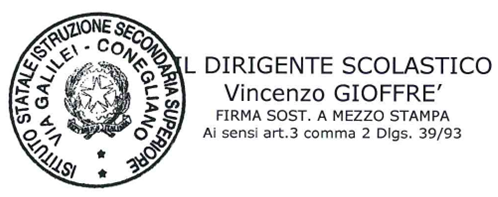 